附件1全省民营经济中小企业政策宣贯大会会议方案一、日程安排二、参会方式本次会议在“山东省中小企业”公众号同步直播，请关注“山东省中小企业”公众号，会议当天进入观看。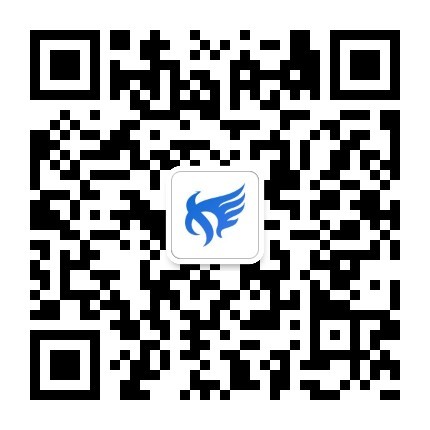 时间会议内容主讲单位09:00-09:05开场词山东省普惠中小企业公共服务中心09:05-10:05好品山东品牌培育山东省市场监督管理局10:05-10:55数字化转型山东省工业和信息化厅10:55-11:30数字化转型案例用友网络科技股份有限公司